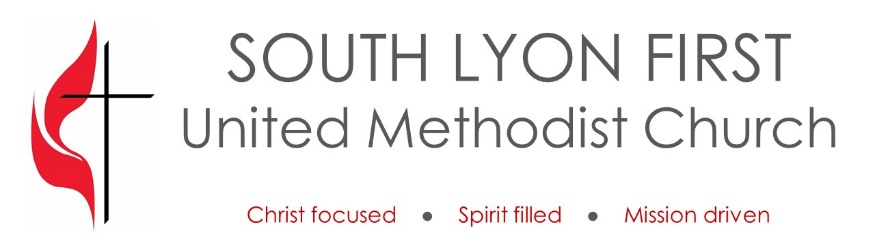 NURSERY DIRECTORThe Staff Parish Relations Team is seeking to fill the position of Nursery Director for SLFUMC.  This position offers work of approximately six hours per week with Sunday mornings being required work time.  Responsibilities for the position include the coordination and scheduling of nursery care for church services, Sunday School, and special services and programs; recruitment of and communication with nursery volunteers; and providing nursery care to fill shift gaps or when volunteers are absent.  Other duties include maintaining and using technology assigned for child check-in and parent communication and keeping the nursery organized and clean.  Those interested may send a resume and cover letter to staffparishslfumc@att.net.  Any questions on the position may be directed to Robin Fanning (rwfphimu@sbcglobal.net) or Scott Denny (SDenny3185@gmail.com). 